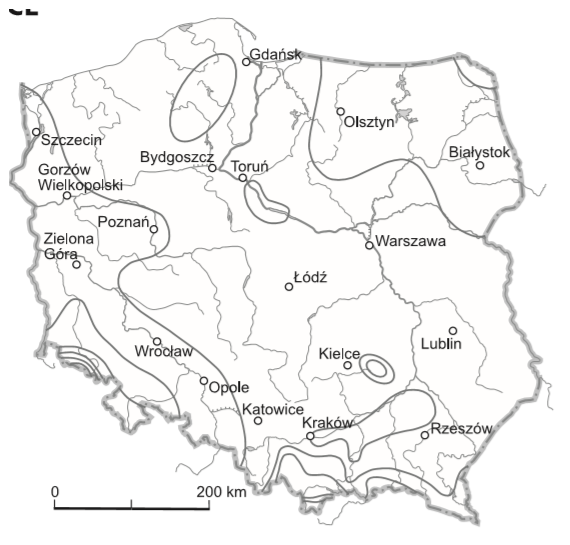 Zaznacz obszary o najniższej średniej temperaturze powietrza (na zielono), a o najwyższej na czerwono.Zaznacz obszary o najniższej średniej temperaturze powietrza (na zielono), a o najwyższej na czerwono.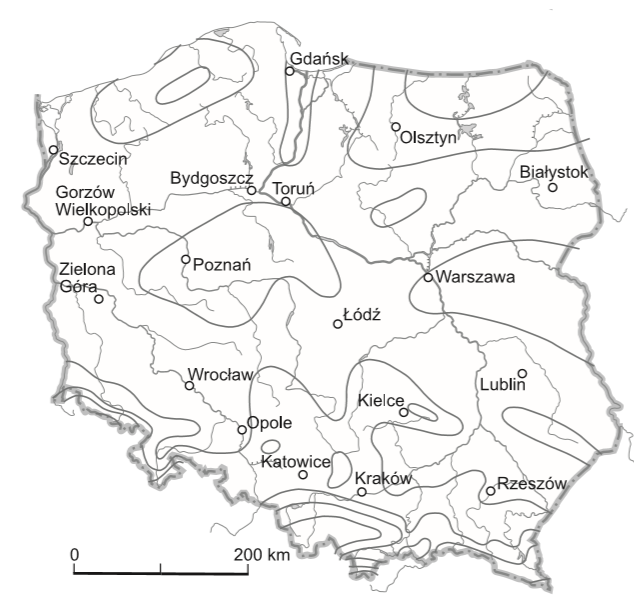 Zaznacz obszary o najniższych średnich sumach opadów na jasno niebiesko, a o najwyższych na ciemno niebiesko.Zaznacz obszary o najniższych średnich sumach opadów na jasno niebiesko, a o najwyższych na ciemno niebiesko.